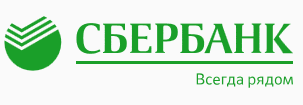 Условия проведения расчетов по операциям оплаты товаров/услуг в сети Интернет, совершенным с использованием карт (ИНТЕРНЕТ-Эквайринг)1. ТЕРМИНЫ И ОПРЕДЕЛЕНИЯАвторизация - процедура получения разрешения от Банка-эмитента или иного юридического лица, действующего от его имени, на проведение операции по Карте.Банк – Публичное акционерное общество «Сбербанк России» (ПАО Сбербанк).Банк-эквайрер – кредитная организация, являющаяся участником Платежной системы и осуществляющая эквайринг.Банк-эмитент - кредитная организация, являющаяся участником Платежной системы и осуществляющая эмиссию Карт.Возврат платежа – операция, инициируемая Банком-эмитентом в соответствии с правилами Платежной системы и оспаривающая предъявленную Банком-эквайрером Операцию. Результатом операции Возврат платежа является списание денежных средств со счета Банка-эквайрера и зачисление на счет Банка-эмитента.Возврат покупки – операция, оформляемая при возврате товаров (отказе от услуг), оплаченных с использованием Карты, при обращении Держателя к Предприятию, следствием которой является возврат суммы операции на счет Держателя.Держатель – физическое лицо, уполномоченный Банком-эмитентом пользователь Карты.Заявление - Заявление о присоединении к Условиям проведения расчетов по операциям, совершенным с использованием Карт в сети Интернет (интернет-эквайринг) (далее по тексту – Условия).Интернет - эквайринг – осуществление Банком-эквайрером расчетов с Предприятиями, осуществляющими реализацию Товаров/услуг по Операциям, совершаемым с использованием Карт в сети Интернет.Карта - платежная карта, электронное средство платежа, выпущенное Банком-эмитентом, предназначенное для совершения Операций с использованием Карты или реквизитов Карты.Код Авторизации - буквенно-цифровой код, подтверждающий успешное проведение Авторизации.  Операция – операция оплаты Товаров/услуг Предприятия, совершенная Держателем с использованием Карты на Ресурсах Предприятия.Отмена Авторизации - процедура отмены успешной Авторизации в случае, если Операция по Карте не завершена. Платежная система – совокупность организаций, взаимодействующих по правилам Платежной системы в целях осуществления перевода денежных средств.Предавторизация – Операция, в рамках которой осуществляется резервирование денежных средств на счете Карты для последующей оплаты, требующая подтверждения со стороны Предприятия через систему СПЭП с указанием точной суммы списания.Предприятие - юридическое лицо, либо индивидуальный предприниматель (ИП), являющиеся резидентами Российской Федерации и принимающие Карты в качестве средства оплаты Товаров/услуг на основании Условий.Расчетная информация - информация в электронном виде по Операциям оплаты Товаров/услуг, совершенным с использованием Карт в Ресурсе, передаваемая в Банк в рамках проведения процедуры электронной сверки итогов.Реверсивная транзакция - финансово-информационное сообщение, которое Банк-эквайрер направляет в Платежную систему для отмены ранее направленной Операции (например, в случае ошибочного предъявления Операции). В результате обработки этого сообщения происходит списание денежных средств со счета Банка-эквайрера и зачисление их на счет Банка-эмитента (на счет Держателя).Ресурс – сайт в сети Интернет, мобильное приложение или иное информационно-технологическое решение, позволяющие Предприятию с помощью программно-аппаратных средств осуществлять реализацию Товаров/услуг в сети Интернет.Система проведения электронных платежей (далее – СПЭП) – специализированный аппаратно-программный комплекс Банка, задачей которого является организация всех этапов проведения безопасных электронных платежей с использованием Карт в сети Интернет.Стандарт PCI DSS (Payment Card Industry Data Security Standard) – стандарт защиты информации, разработанный Международными Платежными Системами и используемый их участниками при обмене информацией в рамках проведения Операций, совершенных с использованием Карт. PCI DSS объединяет в себе требования ряда программ по защите информации, в частности:Visa: Account Information Security (AIS);MasterCard: Site Data Protection (SDP).Тарифы Банка – условия и тарифы Банка за выполнение расчетов по Операциям с Картами (указываются в Заявлении).Товар/услуга – товар, работа, услуга, результат интеллектуальной деятельности, реализуемые Предприятием с использованием Ресурса.общие положенияЗаключение настоящего Договора на проведение расчетов по Операциям, совершенным с использованием Карт, между Банком и Предприятием осуществляется путем присоединения Предприятия к Условиям, в соответствии со статьей 428 Гражданского кодекса Российской Федерации на основании подписанного уполномоченным представителем Предприятия Заявления.Заявление, Условия проведения расчетов по операциям оплаты товаров/услуг в сети Интернет, совершенным с использованием банковских карт (далее – Условия в совокупности являются Договором на проведение расчетов по Операциям, совершенным с использованием Карт (далее – Договор).Предмет договораПредприятие организует в качестве средства оплаты Товаров/услуг прием Карт:MasterCard;Maestro;Visa;Visa Electron;МИР.и обработку информации через СПЭП Банка.Банк в соответствии с условиями настоящего Договора перечисляет Предприятию суммы Операций, совершенных на Ресурсах с использованием Карт, за вычетом платы за выполнение Банком расчетов в соответствии с разделом 6 настоящего Договора.ПРАВА И ОБЯЗАННОСТИ БАНКАБанк обязуется:Обеспечить Предприятию доступ к СПЭП, необходимый для проведения Операций по оплате Товаров/услуг с использованием Карт на Ресурсах Предприятия. Готовность Предприятия к проведению вышеуказанных Операций отражается в «Акте о готовности Ресурса» (Приложение №2 к настоящему Договору).Организовать круглосуточное проведение Авторизации Операций по оплате Товаров/услуг, осуществляемых с использованием Карт на Ресурсах Предприятия.Обеспечить безопасность проведения Операций по оплате Товаров/услуг Картой на Ресурсах Предприятия посредством использования современных протоколов и технологий 3DSecure. Перечислять на расчетный (текущий) счет Предприятия в течение 3 (трёх) рабочих дней с даты обработки Банком Расчетной информации по указанным Операциям в рублях Российской Федерации, за вычетом платы за выполнение расчетов в порядке, установленном в разделе 6 настоящего Договора. Датой обработки Расчетной информации об Операциях, совершенных на Ресурсах Предприятия, является дата рабочего дня, следующего за днем совершения ОперацииБанк имеет право:Удерживать из сумм, подлежащих перечислению Предприятию по настоящему Договору, следующие суммы:Суммы Операций Возврат покупки, Возврат платежа и Реверсивные транзакции;Суммы Операций, ранее переведенные на счет Предприятия, если Банком установлено, что Операция совершена с нарушением положений настоящего Договора, и/или инструктивных материалов, указанных в п.11.11 настоящего Договора и переданных Банком Предприятию по  настоящему Договору. Суммы Операций, по которым Банком установлено совершение мошеннических действий со стороны персонала Предприятия.Суммы, ошибочно перечисленные на счет Предприятия.Суммы Операций, которые были оспорены и/или списаны со счета Банка, Банком- эмитентом в соответствии с правилами Платежных систем.Суммы штрафов и иных убытков, возникших у Банка в результате применения к нему штрафных санкций в соответствии с правилами Платежных систем, а также привлечения Банка к гражданской или административной ответственности судебными органами или уполномоченными органами государственной власти вследствие неисполнения или ненадлежащего исполнения Предприятием обязательств по настоящему Договору.В случае возникновения задолженности перед Банком приостанавливать возмещения в адрес Предприятия до момента полного погашения задолженности.Суммы операций, ранее переведенные на счет Предприятия, по которым Предприятие не предоставило копии документов в соответствии с п.п. 5.1.5 Договора.При невозможности удержать суммы, указанные в п. 4.2.1 настоящего Договора, из сумм, подлежащих последующему перечислению Предприятию, списывать денежные средства со счета Предприятия, указанного в Заявлении, без дополнительного распоряжения (на основании заранее данного акцепта). Независимо от срока действия настоящего Договора сообщать сведения о Предприятии и его Ресурсах в Платежные системы и государственные органы при наличии соответствующих запросов, в том числе: название Ресурса, название Предприятия, которому принадлежит Ресурс, полный адрес Предприятия и его почтовый индекс, его телефон, а также в случае принятия Банком решения о расторжении настоящего договора с Предприятием/прекращения Авторизаций с Ресурсом по причине его мошеннической деятельности: даты заключения и расторжения настоящего Договора, причина расторжения настоящего Договора.  В одностороннем порядке прекратить проведение Авторизации и/или расторгнуть настоящий Договор с учетом пункта 10.3. настоящих Условий при наступлении следующих событий:нарушение Предприятием Условий;осуществление видов деятельности, которые могут нанести ущерб репутации Банка;предоставление в Банк недостоверной информации;несоответствие Ресурса требованиям, установленным Приложением № 3 к настоящим Условиям;прекращение работы Ресурса;отсутствие Операций, совершаемых на Ресурсе, в течение 1 (одного) месяца;получение негативной информации о Ресурсе/Предприятии из Платежной системы;получение информации о совершении на Ресурсе Предприятия подозрительных Операций мошеннического характера;Стороны договорились, что достаточным подтверждением мошеннического характера проведенных Операций является информация, поступившая от Банков-эмитентов в Банк, или уведомления от Платежных систем, полученные c использованием факсимильной связи, электронной почты и т.п.ликвидация Предприятия, либо возбуждение в отношении Предприятия дела о несостоятельности (банкротстве);возникновения задолженности перед Банком;несоответствие предлагаемых Держателям Товаров/услуг роду деятельности Предприятия, указанному в Заявлении.  Не возмещать Предприятию суммы Операций, проведенных с нарушением настоящего Договора.Осуществлять дополнительные проверки Операций во время их проведения, в т.ч. обращаться в Банк-эмитент для проверки правомерности Операции.Запрашивать документы по Операциям оплаты Товаров/услуг Предприятия, совершенным с использованием Карт (в соответствии с п.4.2. Приложения №1 к настоящим Условиям) не позднее 18 месяцев с даты совершения Операции. Проводить проверку Предприятия, в т.ч. на предмет выявления мошеннических Операций с Картами и/или предоставления покупателям Товаров/услуг, несоответствующих роду деятельности Предприятия, соблюдения Предприятием требований, установленных настоящими Условиями к Ресурсу, Стандартов PCI DSS,  соответствия перечня Услуг, заявленному при заключении настоящего Договора. Проверки могут осуществляться Банком, в том числе с доступом к разделам Ресурса с ограниченным доступом, не связанным с администрированием и сопровождением (VIP, Оптовое, Клубное обслуживание, и т.п.).В одностороннем порядке вносить изменения в Приложение №1 к настоящему Договору и инструктивные материалы Банка с письменным уведомлением об этом Предприятия не менее чем за 10 (десять ) рабочий день до вступления изменений в силу.В одностороннем порядке вносить изменения в настоящий Договор путем публикации информации на официальном сайте Банка https://www.sberbank.ru, не позднее, чем за 15 (пятнадцать) календарных дней до введения в действие указанных изменений.В одностороннем порядке вносить изменения в Тарифы Банка, уведомив об этом Предприятие письменно, либо направив извещение с использованием системы дистанционного банковского обслуживания не позднее, чем за 1 (один) месяц до даты вступления изменений в силу. Изменения вступают в силу с даты, указанной Банком в уведомлении.в целях получения информации по Операциям направлять запросы на почтовые адреса и адреса электронной почты Предприятия, указанные в Заявлении.ПРАВА И ОБЯЗАННОСТИ ПРЕДПРИЯТИЯПредприятие обязуется:Оплачивать услуги Банка по выполнению расчетов по Операциям, совершенным с использованием Карт в соответствии с разделом 6 настоящего Договора.Соблюдать положения настоящего Договора, а также выполнять требования, содержащиеся в инструктивных материалах, предоставляемых Банком по настоящему Договору.Размещать на Ресурсах, на видных местах предоставляемые Банком информационные материалы, извещающие клиентов Предприятия о возможности оплаты Товаров/услуг с использованием Карт.Использовать для целей настоящего Договора только программное обеспечение, предоставленное Банком. Исключить несанкционированный доступ программному обеспечению. Не вносить изменения в программное обеспечение и предоставленное Банком оборудование и не осуществлять его ремонт. Не передавать третьим лицам, за исключением случаев, предусмотренных действующим законодательством, документы по Операциям, инструктивные и расходные материалы, предоставленные Банком.Хранить документы по Операциям оплаты Товаров/услуг Предприятия, совершенным с использованием Карт (в соответствии с п.4.2. Приложения №1 к настоящему Договору), не менее 18 месяцев с даты совершения Операции и передавать их копии в Банк по его запросу в течение 3-х рабочих дней с даты получения запроса. В течение 3-х рабочих дней с даты получения запроса Банка  направить в Банк описание обстоятельств проведения Операции в ТСТ в письменной форме. В случае реорганизации, внесения изменений и дополнений в документы, представленные при заключении настоящего Договора, при открытии в отношении Предприятия стадии процедуры банкротства, а также при смене руководства ТСТ, адреса местонахождения, внесенного в ЕГРЮЛ, номеров телефонов, факсов, e-mail,  изменении реквизитов ТСТ, Предприятие обязуется письменно информировать Банк и передать (по месту заключения Договора) надлежащим образом заверенные и оформленные документы, подтверждающие внесение изменений и дополнений, не позднее 3 (трех) рабочих дней с даты дополнений/изменений.Возместить Банку в полном объеме убытки, возникшие у него в результате применения к Банку штрафных санкций в соответствии с правилами Платежных систем, привлечения Банка судебными органами или уполномоченными органами государственной власти к ответственности в связи с неисполнением или ненадлежащим исполнением Предприятием обязательств по настоящему Договору. Подтверждением возникновения у Банка убытков являются решения уполномоченных органов Платежных систем, уполномоченных органов государственной власти, вступившие в законную силу решения судебных органов. Прекратить обслуживание Карт с даты расторжения настоящего Договора.Передавать Банку информацию, содержащую персональные данные работников Предприятия, только при наличии согласия субъекта персональных данных на их обработку, в т.ч. передачу третьим лицам. До передачи персональных данных Предприятие обязано уведомить своих работников о передаче их персональных данных в Банк в связи с исполнением настоящего Договора.Проводить Операции с использованием Карт и оформлять документы по Операциям в соответствии с Приложением №1 к настоящему Договору и нести ответственность за правильность указанной в документах информации.Самостоятельно знакомиться и обеспечивать соответствие Предприятия требованиям стандарта PCI DSS. Описание программ размещено на сайте в сети Интернет: https://www.pcisecuritystandards.org/merchants/.В течение 3-х рабочих дней с даты получения запроса передавать в Банк документы, подтверждающие соответствие Предприятия стандарту PCI DSS (в том числе ежеквартальные и ежегодные результаты сертифицированных аудиторских проверок, а так же анкету участника на соответствие стандарту PCI DSS). Запросы Банка могут быть направлены на почтовые адреса и адреса электронной почты Предприятия, указанные в Заявлении о присоединении. 5.1.14. Предоставить Банку доступ к разделам Ресурса с ограниченным доступом.Предприятие имеет право: Приступить к проведению Операций с использованием Карт с даты подписания Сторонами Акта готовности Ресурса  (п.4.1.1. настоящего Договора) и Акта о проведении инструктажа персонала Предприятия (п. 4.1.2 настоящего Договора).Ссылаться на возможность обслуживания карт в собственных рекламных материалах. Предварительно письменно согласовав с Банком, выпускать рекламную продукцию с торговыми марками платежных систем, при условии, что торговая марка используется только в качестве уведомления об обслуживании карт.ОПЛАТА УСЛУГ БАНКАОплата Предприятием услуг Банка за выполнение расчетов по Операциям производится путем удержания Банком суммы вознаграждения из суммы перевода в зачет обязательств Предприятия, указанных в п. 5.1.1. настоящего Договора в размере, указанном в Заявлении. При этом обязательство Держателя перед Предприятием по оплате Товаров/услуг, предоставленных Предприятием Держателю, признается Предприятием исполненным в размере суммы денежных средств, указанной в распоряжении держателя карты о переводе денежных средств в целях оплаты  Товаров/услуг. За осуществление расчетов по Операциям Возврат покупки, Возврат платежа и Реверсивным транзакциям плату за выполнение расчетов Банк не взимает. В этом случае плата, удержанная Банком при обработке первоначальной Операции, не возвращается.ОТВЕТСТВЕННОСТЬ СТОРОН За невыполнение или ненадлежащее выполнение обязательств по настоящему Договору Стороны несут ответственность в соответствии с условиями настоящего Договора и законодательством Российской Федерации.Банк не несет ответственности по спорам и разногласиям, возникающим между Предприятием и Держателями во всех случаях, когда такие споры и разногласия не относятся к предмету настоящего Договора, а также по спорам в отношении Товаров/услуг, оплаченных с использованием Карт.Банк не несет ответственности за задержки перевода денежных средств на счет Предприятия, если задержки произошли не по вине Банка.Банк не несет ответственности за несвоевременное перечисление сумм Операций по причине проведения расследования Банком при подозрении на проведение Операции с нарушением требований настоящего Договора.Предприятие полностью несет ответственность за действия своего персонала, связанные с нарушением правил, установленных настоящим Договором, Приложениями к настоящему Договору и инструктивными материалами, предоставленными Банком.ФОРС-МАЖОРНЫЕ ОБСТОЯТЕЛЬСТВАСторона освобождается от ответственности за частичное или полное неисполнение обязательств по настоящему Договору, если это неисполнение явилось следствием обстоятельств непреодолимой силы, возникших в результате обстоятельств чрезвычайного характера, которые Сторона не могла ни предвидеть, ни предотвратить разумными мерами. К таким обстоятельствам чрезвычайного характера относятся стихийные бедствия, аварии, пожары, массовые беспорядки, забастовки, революции, военные действия, а также любые другие обстоятельства вне разумного контроля Сторон.При возникновении указанных обстоятельств срок исполнения договорных обязательств соразмерно откладывается на время действия соответствующего обстоятельства.При наступлении обстоятельств, указанных в п. 8.1 настоящего Договора, Сторона, для которой создалась невозможность исполнения ее обязательств по настоящему Договору, должна в течение 5 (пяти) рабочих дней  известить о них в письменной форме другую Сторону. Извещение должно содержать данные о характере обстоятельств, а также, по возможности, оценку их влияния на возможность исполнения Стороной своих обязательств по настоящему Договору и предполагаемый срок исполнения обязательств. При невозможности исполнения обязательств в срок свыше 3-х месяцев каждая из Сторон имеет право расторгнуть настоящий Договор.УРЕГУЛИРОВАНИЕ СПОРОВУрегулирование споров Сторон совершается в претензионном порядке.Претензии рассматриваются Сторонами в течение десяти календарных дней с даты их получения.Споры, не урегулированные в претензионном порядке, подлежат разрешению в соответствии с действующим законодательством Российской Федерации.СРОК ДЕЙСТВИЯ ДОГОВОРА И ПОРЯДОК ЕГО РАСТОРЖЕНИЯНастоящий Договор вступает в силу с даты подписания Заявления. Договор действует без ограничения срока Любая Сторона по настоящему Договору вправе его досрочно расторгнуть в одностороннем внесудебном порядке, письменно уведомив об этом другую Сторону не менее чем за 30 (тридцать) календарных дней до даты расторжения, за исключением случаев, предусмотренных п. 4.2.4. настоящего Договора.При расторжении настоящего Договора Банком в одностороннем внесудебном порядке в случаях, предусмотренных п. 4.2.4. настоящего Договора, настоящий Договор считается расторгнутым с даты, указанной в письменном уведомлении Банка о расторжении.В случае расторжения настоящего Договора Стороны в двухмесячный срок с даты расторжения полностью производят все взаиморасчеты и платежи.Стороны осуществляют расчеты/взаиморасчеты в течение 18 месяцев с даты расторжения настоящего Договора. Предприятие выплачивает Банку суммы Операций, совершенных с использованием Карт на Предприятии в порядке, установленном п. 4.2.2 настоящего Договора.ПРОЧИЕ УСЛОВИЯСтороны соглашаются, что источниками правового регулирования отношений Сторон в рамках настоящего Договора являются настоящий Договор, действующее законодательство Российской Федерации, правила, стандарты и рекомендации Платежных систем при условии их не противоречия действующему законодательству Российской Федерации.Любые условия и положения настоящего Договора, которые противоречат положениям правил Платежных систем (как известных в момент заключения настоящего Договора, так и разработанных в будущем), должны быть приведены в соответствие с правилами.Информация, полученная Предприятием в рамках исполнения настоящего Договора (номера Карт, Ф.И.О. Держателей, суммы Операций по Картам и т.д.), является конфиденциальной и не подлежит передаче третьим лицам, за исключением случаев, предусмотренных действующим законодательством Российской Федерации или настоящим Договором.Стороны обязуются не разглашать полученные в ходе исполнения настоящего Договора сведения, включая:описание защитных элементов Карт; технологию проведения Операций с использованием Карт;информацию об управлении, финансовой и иной деятельности Сторон;иную информацию, разглашение которой может привести к возникновению убытков или негативно повлиять на деловую репутацию сторон.Предоставление указанной информации допускается только при согласии обеих Сторон.Данное положение не отменяет п. 4.2.3. настоящего Договора. Все Приложения к настоящему Договору являются его неотъемлемой частью.Предприятие заверяет, что реализация Товаров/услуг на Ресурсах Предприятия осуществляется в соответствии с требованиями действующего законодательства Российской Федерации.Ни одна из Сторон не вправе передавать свои обязанности и/или права по настоящему Договору третьим лицам без письменного согласования с другой Стороной, за исключением случая реорганизации одной из сторон.В случае реорганизации одной из Сторон обязательства по настоящему Договору в полном объеме переходят к правопреемнику. В случае ликвидации одной из Сторон имущественные требования одной из Сторон удовлетворяются за счет имущества ликвидируемой Стороны в установленном законодательством Российской Федерации порядке.Инструктивные материалы, касающиеся предмета настоящего Договора, включая дополнения и изменения Приложения №1 к настоящему Договору, становятся обязательными к исполнению со следующего рабочего дня за днем получения их Предприятием, если не указаны иные сроки их ввода в действие.Стороны обязаны сообщать друг другу в письменной форме информацию об изменении своих банковских реквизитов, адреса, номеров телефонов в трехдневный срок от даты указанных изменений. Информация, указанная в Заявлении, изменяется путем оформления корректирующего Заявления и действует с даты его подписания. Данное положение не отменяет п. 4.2.10. настоящего Договора.  К настоящему Договору прилагаются:Приложение №1 – Порядок проведения Операций с использованием Карт на Ресурсе в сети Интернет;Приложение №2 – Акт о готовности Ресурса;Приложение №3 – Требования Банка к электронным витринам;Приложение №4 – Заявление на возврат средств;Приложение №5 – Заявка на отмену Операции.Приложение № 1к Условиям проведения расчетов по Операциям, совершенным с использованием Карт в сети Интернет (интернет-эквайринг) Порядок проведения Операций с использованием Карт на Ресурсе в сети Интернет.Проведение Операции оплаты Товаров/услуг по Карте в сети Интернет.Держатель обращается на Ресурс Предприятия и формирует заказ на оплату Товара/услуги, подтверждает условия оформления заказа (наименование товаров, способ доставки, выбор средства оплаты, сумма платежа) и выбирает в качестве средства оплаты Карту.Проведение Операций оплаты Товаров/услуг с использованием Карт в сети Интернет осуществляется с применением 3DSecure технологий.Ресурс обрабатывает заказ и параметры для формирования запроса на  Авторизацию через  СПЭП в Банк-эмитент. В запросе на Авторизацию СПЭП передается набор данных о заказе – описание заказа, сумма, обратные адреса, на которые необходимо возвращать Держателя в случае успешного и в случае неуспешного платежа, и др. В случае успешной Операции оплаты СПЭП возвращает сообщение Кодом Авторизации  на Ресурс.Ресурс осуществляет переадресацию Держателя на платежную страницу СПЭП, на которой отображаются параметры платежа, также предлагается ввести реквизиты Карты. Держатель вводит информацию о реквизитах своей Карты:номер Карты;дату окончания срока действия Карты;имя и фамилию, как указано на Карте;значения CVC2 или CVV2;подтверждает свое согласие оплатить заказ вводом специального пароля, направленного держателю в смс-сообщении.Специальный пароль представляет собой цифровую/буквенно-цифровую последовательность, однозначно идентифицирующую клиента как Держателя. Проверка специального пароля обеспечивается Банком-эмитентом.СПЭП на платежной странице проверяет корректность формата вводимых реквизитов Карты и осуществляет дополнительные процедуры аутентификации Держателя в соответствии с международными стандартами (3DSecure) и передает запрос на Авторизацию в Банк. При получении отрицательного результата Авторизации Банк отправляет уведомление об отказе в СПЭП, который, в свою очередь, передает данную информацию Предприятию и Держателю, с указанием причин отказа.При получении положительного результата Авторизации Банк передает в СПЭП соответствующее подтверждение. СПЭП одновременно передает подтверждение положительного результата Авторизации  Предприятию и Держателю.После получения подтверждения о положительном результате Авторизации Предприятие оказывает услугу (осуществляет работу, отпускает Товар) Держателю. Обработка успешно авторизованных Операций осуществляется автоматически не позднее следующего рабочего дня за днем совершения Операции.Проведение Операции оплаты Товаров/услуг по Карте в сети Интернет с использованием Предавторизации.Держатель обращается на Ресурс Предприятия и формирует заказ на оплату Товара/услуг, подтверждает условия оформления заказа (наименование Товаров, способ доставки, выбор средства оплаты, сумма платежа) и выбирает в качестве средства оплаты Карту.Проведение Операций оплаты Товаров/услуг с использованием Карт в сети Интернет осуществляется с применением 3DSecure технологий.Ресурс обрабатывает заказ и параметры для формирования запроса на  Авторизацию через  СПЭП в Банк-эмитент. В запросе на Авторизацию СПЭП передается набор данных о заказе – описание заказа, сумма, обратные адреса, на которые необходимо возвращать Держателя в случае успешного и в случае неуспешного платежа, и др. В случае успешной Операции оплаты СПЭП возвращает сообщение Кодом Авторизации  на Ресурс.Ресурс осуществляет переадресацию Держателя на платежную страницу СПЭП, на которой отображаются параметры платежа, также предлагается ввести реквизиты Карты. Держатель вводит информацию о реквизитах своей Карты:номер Карты;дату окончания срока действия Карты;имя и фамилию, как указано на Карте;значения CVC2 или CVV2;подтверждает свое согласие оплатить заказ вводом специального пароля.Специальный пароль представляет собой цифровую/буквенно-цифровую последовательность, однозначно идентифицирующую клиента как Держателя. Проверка специального пароля обеспечивается банком-эмитентом.СПЭП на платежной странице проверяет корректность формата вводимых реквизитов Карты и осуществляет дополнительные процедуры аутентификации Держателя в соответствии с международными стандартами (3DSecure) и передает запрос на Авторизацию в Банк. При получении отрицательного результата Авторизации Банк отправляет уведомление об отказе в СПЭП, который, в свою очередь, передает данную информацию Предприятию и Держателю, с указанием причин отказа.При получении положительного результата Авторизации Банк передает в СПЭП соответствующее подтверждение. СПЭП одновременно передает подтверждение положительного результата Авторизации  Предприятию и Держателю.После получения подтверждения о положительном результате Предавторизации Предприятие оказывает услугу (осуществляет работу, отпускает Товар) Держателю. После оказания услуг Предприятия через СПЭП подтверждает факт оказания услуги вводом суммы необходимой к списанию.Обработка успешно авторизованных Операций осуществляется автоматически не позднее следующего рабочего дня за днем совершения Операции.Отмена Операции оплаты Товаров/услуг в сети Интернет.3.1. В случае если после проведения Операции возникла необходимость ее отмены (Держатель отказался от заказа и т.п.), Предприятие может провести отмену Операции. Отмена Операции осуществляется до проведения Банком процедуры Сверки итогов, в соответствии с «Руководством по использованию аппаратно-программного комплекса электронной коммерции».3.2. Для отмены Операции после проведения Банком процедуры закрытия дня Предприятие  заполняет «Заявку на отмену операции» по форме Приложения №5 к настоящему Договору и предоставляет ее в Банк.Операция возврата Товара (отказа от услуг), оплаченных Картой в сети Интернет.4.1. В случае если Держатель возвращает Товар, Предприятие проверяет наличие данного заказа по своей базе данных и оформляет заявление на возврат средств (Приложения № 4 к настоящему Договору) и предоставляет его в Банк или осуществляет возврат в соответствии с «Руководством по использованию аппаратно-программного комплекса электронной коммерции». Заявление должно быть подписано уполномоченными лицами и  скреплено оттиском печати Предприятия. Банк осуществляет возврат средств по Операциям Возврат покупки на Карту, с использованием которой была произведена оплата Товара/услуги.Приложение № 2к Условиям проведения расчетов по Операциям, совершенным с использованием Карт в сети Интернет (интернет-эквайринг)Акт о готовности РесурсаМы, нижеподписавшиеся, Публичное акционерное общество «Сбербанк России» именуемый в дальнейшем “Банк”, в лице__________________________________, действующ___ на основании ________________________________, с одной стороны, и  ___________________________ «                  _____________ », именуемое в дальнейшем «Предприятие», в лице ____________________, действующего на основании Устава, с другой стороны, вместе именуемые «Стороны», настоящим подтверждаем следующее:1. Банк посредством информационного взаимодействия подключил Предприятие к СПЭП, предназначенной для проведения безопасных электронных платежей с использованием Карт.2. Предприятие успешно провело интеграционные тесты.3. Дата начала промышленной эксплуатации «__»__________   20__г.Приложение № 3к Условиям проведения расчетов по Операциям, совершенным с использованием Карт в сети Интернет (интернет-эквайринг)Требования Банка к Ресурсу Предприятия   Все внутренние ссылки Ресурса Предприятия  должны быть рабочими и адекватно обрабатываемыми.Ресурс не должен дистанционно предоставлять услуги «развлечений для взрослых» («Adult Entertainment»), «игры на деньги», а также другие виды Товаров/услуг, запрещенные правилами международных систем и законодательством РФ. (Приложение №2)На Ресурсе не должно быть ссылок или баннеров подозрительных сайтов (например, сайтов для взрослых и т.п.), а также ссылок баннерных сетей, в которых могут всплыть баннеры подозрительного содержания.Ресурс не должен располагаться на бесплатных серверах (например, narod.ru).Все страницы, которые связаны с работой Ресурса или требованиями Банка, должны находиться под единым доменным именем (например: 123.yandex.ru и 565.yandex.ru).Перечень Товаров/услуг, реализуемых через Ресурс, должен соответствовать роду деятельности Предприятия, заявленному в Банк.При реализации Товаров/услуг дистанционным способом обязательно подробное описание качественных, потребительских и количественных  характеристик продаваемых Товаров/услуг.На Ресурсе Предприятия обязательно размещение в открытом доступе информации:адреса, места нахождения, адреса для корреспонденции (адрес не может быть до востребования), указанием ИНН, контактных номеров телефонов и адресов электронной почты, по которым Держатель может связаться с представителями Предприятия;о процедуре формирования Держателем заказа, способах оплаты, вариантах доставки, условиях возврата и обмена Товара/услуги, реализуемых через дистанционный канал;о действиях Держателя при возникновении проблем с оплатой;о порядке обработки персональных данных при оплате заказа на страницах Ресурса.Ресурс должен быть готов к работе в полном объеме (наличие действующих позиций, наполнение информации для основных разделов и др.). На Ресурсе не должно проводиться технических работ.Ресурс должен осуществлять деятельность в строгом соответствии с законодательством РФ Приложение № 4к Условиям проведения расчетов по Операциям, совершенным с использованием Карт в сети Интернет (интернет-эквайринг)Название Предприятия __________________________________________Название Ресурса Предприятия___________________________________________________Заявление на возврат средств Руководитель (бухгалтер) Предприятия (Ф.И.О.) __________________________________________Подпись _____________________________ “__”______________ 20__ г.М.П.….....................................................………….....Для отметок банка…..…………….......................................................Заявление принял: Ф.И.О., должность _______________________________________________  Подпись, дата ______________________________Приложение № 5к Условиям проведения расчетов по Операциям, совершенным с использованием Карт в сети Интернет (интернет-эквайринг)Название Предприятия __________________________________________Название Ресурса Предприятия ___________________________________________________ЗАЯВКА НА ОТМЕНУ ОПЕРАЦИИПрошу отменить следующие операции:Руководитель (бухгалтер) Предприятия (Ф.И.О.) __________________________________________Подпись _____________________________ “__”______________ 20__ г.М.П.….....................................................………….....Для отметок банка…..…………….......................................................Заявку принял: Ф.И.О., должность _______________________________________________  Подпись, дата ______________________________……………………………………………………………………………………От Банка:____________________/____________/М.П.От Предприятия:______________/______________/М.П.______________________/______________/М.П.Дата оплаты заказаВремя оплаты заказаСуммазаказаНомерзаказаКодАвторизацииНомер виртуальноготерминалаНомер КартыИтого сумма к возврату:Итого сумма к возврату:ХХХХДата ОперацииВремя ОперацииСумма ОперацииКод АвторизацииНомер виртуального терминалаНомер Карты